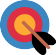 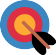 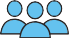 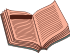 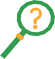 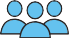 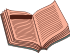 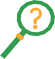 Instrucciones (Reglas del juego)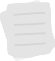 	Tres importantes musas de la literatura han desaparecido, 	Objetivo: Deberás superar los retos que se te piden para podersin ellas los escritores literarios son incapaces de encontrar inspiración  y hace mucho tiempo que no disponemos de lecturas creativas.	abrir todas las cajas, en ellas están las claves para conseguirSin embargo, sabemos   que podemos invocarlas a través del trabajo 	los nombres de las musas: tras esto, encontrarás la caja final conconstante y de las lecturas oportunas.	La recompensa.	INSTRUCCIONES:	1.Formad 4 grupos con 5 personas como máximo en cada grupo.	 Cada grupo elegirá el nombre de un autor literario para ser nombrado:OBJETIVO:hay que superar varias pruebas con las que se írán abriendo	Lope, Góngora, Quevedo o Calderón.las cajas, en ellas hay diversas pruebas que serán la clave para que las 	2. En el aula ocuparéis la mesa que lleve vuestro nombre y en la mesamusas regresen a nuestras vidas.	el kit que os ayudará a solucionar las pruebas. En el kit está el sobre	con las indicaciones para la primera prueba.	3.Es importante que todos los componentes colaboréis en la resolución.	4.Hay pruebas de invención literaria que suponen un esfuerzo colectivo.	Confiamos en vuestra creatividad por el bien de la literatura.Cuatro grupos de cinco personas como máximo.	 ¡Ánimo!.Cada equipo tendrá una caja   con contraseña y un kit de investigación,necesario para la resolución de las pruebas.El kit llevará una tablet, folios, bolígrafos, otros útiles y un sobre con la primeraprueba.Habrá tres pruebas con pequeños retos, al resolver cada prueba conseguirán las características de cada musa y un dígito para abrir la caja de la prueba final.Con la prueba final, llegará la recompensa con la aparición de las musas y la recuperación de la Literatura.  Componentes (Elementos y recursos del juego).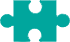    Herramientas (Apps/páginas web)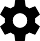 Diseño gráfico canvas y páginas web; para gestionar el breakout: Google Sites.         Pruebas y candados digitales.      x Cajas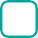  x Candados xTinta invisible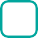   Códigos de alfabeto   Decodificador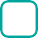 Linterna UV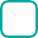   QR x Mapas xPuzzlesDecodif. Textos	xCrucigramas	xPequeños acertijos  Espejos	 x Papeles especiales	  Experimentos xOtros: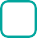 5 cajas con cerraduras numéricas,4 tablets u ordenadores, folios, Bolígrafos,Imágenes,carteles,cartulinas, audios…	Prueba nº .1Relacionar las musas con su arte seleccionar las musas literarias Materiales:Tablet u ordenador,carteles, audios, folio con indicaciones,3 sopas de letras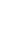 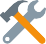 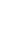 Procedimiento:Abren el kit de investigación.Cogen el sobre con la primera prueba: hay un folio con explicación sobre las musas, deben completar en él los nombres de las 9 musas y arte que representan, utilizan internet; se indica que deben resolver las sopas de letras para descubrir las musas literarias y sus atributos.Hay carteles con las imágenes de las musas  y otros con los distintos atributos de cada una; cada cartel tiene un número . La suma de los números se corresponde con el primer dígito del candado.En las tablets u ordenadores hay un audio con explicaciones  añadidas por si lo necesitanPrueba nº:  Materiales: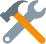 Procedimiento:Prueba nº:  Materiales:Procedimiento:Título:”Breakout, 3 Musas”Materia : Lengua castellana y Literatura. Curso:3ºESO Nº participantes: Hasta 20 alumnos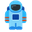  Duración:60 minutos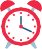 Competencias Clave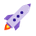 x  Competencia Digital	x  Sentido de la iniciativa y espíritu emprendedor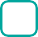 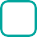 x  Aprender a aprenderx  Conciencia y expresionesx  Sociales y cívicas	culturales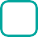   Matemática y competencias	x  Comunicación lingüística básicas en ciencia y tecnología Espacios (Aulas o salas a utilizar) Aula de clase y páginas web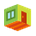 Competencias Clavex  Competencia Digital	x  Sentido de la iniciativa y espíritu emprendedorx  Aprender a aprenderx  Conciencia y expresionesx  Sociales y cívicas	culturales  Matemática y competencias	x  Comunicación lingüística básicas en ciencia y tecnologíaObjetivos (Objetivos de aprendizaje a alcanzar)1.Desarrollar y consolidar hábitos de disciplina, estudio y trabajo individual y en equipo para la realización eficaz de tareas de aprendizaje y como desarrollo personal.2. Aprender  y utilizar las técnicas sencillas de manejo de la información para, con sentido crítico, incorporar nuevos conocimientos. Adquirir una preparación básica en el campo de las tecnologías, especialmente las de la información y comunicación.3.Interpretar y emplear la lectura  y la escritura como fuentes de placer de enriquecimiento personal y de conocimiento del mundo y consolidar hábitos lectores mediante textos adecuados  a la edad.Contenidos (Contenidos a trabajar con la experiencia)Comunicación oral: hablar y escuchar.Comunicación escrita: lectura y comprensión de diferentes tipos de textoLengua: estrategias para la interpretación y producción de textosEducación literaria: conocimiento de mitos clásicos y literatura medieval, renacentista y barroca